Please return completed form to Specialist Disability Service, The Oxford Centre for Enablement, Nuffield Orthopaedic Centre Windmill Road, Headington, Oxford OX3 7HE, specialist.disabilityservice@nhs.net (preferred route).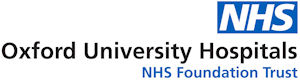 SPECIALIST DISABILITY SERVICEREFERRAL FORMSPECIALIST DISABILITY SERVICEREFERRAL FORMSPECIALIST DISABILITY SERVICEREFERRAL FORMSPECIALIST DISABILITY SERVICEREFERRAL FORMSPECIALIST DISABILITY SERVICEREFERRAL FORMSPECIALIST DISABILITY SERVICEREFERRAL FORMSPECIALIST DISABILITY SERVICEREFERRAL FORMSPECIALIST DISABILITY SERVICEREFERRAL FORMSPECIALIST DISABILITY SERVICEREFERRAL FORMSPECIALIST DISABILITY SERVICEREFERRAL FORMSPECIALIST DISABILITY SERVICEREFERRAL FORMSPECIALIST DISABILITY SERVICEREFERRAL FORMSPECIALIST DISABILITY SERVICEREFERRAL FORMSPECIALIST DISABILITY SERVICEREFERRAL FORMSPECIALIST DISABILITY SERVICEREFERRAL FORMSPECIALIST DISABILITY SERVICEREFERRAL FORMSPECIALIST DISABILITY SERVICEREFERRAL FORMSPECIALIST DISABILITY SERVICEREFERRAL FORMSPECIALIST DISABILITY SERVICEREFERRAL FORMSPECIALIST DISABILITY SERVICEREFERRAL FORMSPECIALIST DISABILITY SERVICEREFERRAL FORMSPECIALIST DISABILITY SERVICEREFERRAL FORMSPECIALIST DISABILITY SERVICEREFERRAL FORMSPECIALIST DISABILITY SERVICEREFERRAL FORMSPECIALIST DISABILITY SERVICEREFERRAL FORMSPECIALIST DISABILITY SERVICEREFERRAL FORMOxford Centre for Enablement, Windmill Road, Headington, Oxford, OX3 7HET: 01865 227 447 | specialist.disabilityservice@nhs.netOxford Centre for Enablement, Windmill Road, Headington, Oxford, OX3 7HET: 01865 227 447 | specialist.disabilityservice@nhs.netOxford Centre for Enablement, Windmill Road, Headington, Oxford, OX3 7HET: 01865 227 447 | specialist.disabilityservice@nhs.netOxford Centre for Enablement, Windmill Road, Headington, Oxford, OX3 7HET: 01865 227 447 | specialist.disabilityservice@nhs.netOxford Centre for Enablement, Windmill Road, Headington, Oxford, OX3 7HET: 01865 227 447 | specialist.disabilityservice@nhs.netOxford Centre for Enablement, Windmill Road, Headington, Oxford, OX3 7HET: 01865 227 447 | specialist.disabilityservice@nhs.netOxford Centre for Enablement, Windmill Road, Headington, Oxford, OX3 7HET: 01865 227 447 | specialist.disabilityservice@nhs.netOxford Centre for Enablement, Windmill Road, Headington, Oxford, OX3 7HET: 01865 227 447 | specialist.disabilityservice@nhs.netOxford Centre for Enablement, Windmill Road, Headington, Oxford, OX3 7HET: 01865 227 447 | specialist.disabilityservice@nhs.netOxford Centre for Enablement, Windmill Road, Headington, Oxford, OX3 7HET: 01865 227 447 | specialist.disabilityservice@nhs.netOxford Centre for Enablement, Windmill Road, Headington, Oxford, OX3 7HET: 01865 227 447 | specialist.disabilityservice@nhs.netOxford Centre for Enablement, Windmill Road, Headington, Oxford, OX3 7HET: 01865 227 447 | specialist.disabilityservice@nhs.netOxford Centre for Enablement, Windmill Road, Headington, Oxford, OX3 7HET: 01865 227 447 | specialist.disabilityservice@nhs.netOxford Centre for Enablement, Windmill Road, Headington, Oxford, OX3 7HET: 01865 227 447 | specialist.disabilityservice@nhs.netOxford Centre for Enablement, Windmill Road, Headington, Oxford, OX3 7HET: 01865 227 447 | specialist.disabilityservice@nhs.netOxford Centre for Enablement, Windmill Road, Headington, Oxford, OX3 7HET: 01865 227 447 | specialist.disabilityservice@nhs.netOxford Centre for Enablement, Windmill Road, Headington, Oxford, OX3 7HET: 01865 227 447 | specialist.disabilityservice@nhs.netOxford Centre for Enablement, Windmill Road, Headington, Oxford, OX3 7HET: 01865 227 447 | specialist.disabilityservice@nhs.netOxford Centre for Enablement, Windmill Road, Headington, Oxford, OX3 7HET: 01865 227 447 | specialist.disabilityservice@nhs.netOxford Centre for Enablement, Windmill Road, Headington, Oxford, OX3 7HET: 01865 227 447 | specialist.disabilityservice@nhs.netOxford Centre for Enablement, Windmill Road, Headington, Oxford, OX3 7HET: 01865 227 447 | specialist.disabilityservice@nhs.netOxford Centre for Enablement, Windmill Road, Headington, Oxford, OX3 7HET: 01865 227 447 | specialist.disabilityservice@nhs.netOxford Centre for Enablement, Windmill Road, Headington, Oxford, OX3 7HET: 01865 227 447 | specialist.disabilityservice@nhs.netOxford Centre for Enablement, Windmill Road, Headington, Oxford, OX3 7HET: 01865 227 447 | specialist.disabilityservice@nhs.netOxford Centre for Enablement, Windmill Road, Headington, Oxford, OX3 7HET: 01865 227 447 | specialist.disabilityservice@nhs.netOxford Centre for Enablement, Windmill Road, Headington, Oxford, OX3 7HET: 01865 227 447 | specialist.disabilityservice@nhs.netCLIENT’S DETAILSCLIENT’S DETAILSCLIENT’S DETAILSCLIENT’S DETAILSCLIENT’S DETAILSCLIENT’S DETAILSCLIENT’S DETAILSCLIENT’S DETAILSCLIENT’S DETAILSCLIENT’S DETAILSCLIENT’S DETAILSCLIENT’S DETAILSCLIENT’S DETAILSCLIENT’S DETAILSCLIENT’S DETAILSCLIENT’S DETAILSCLIENT’S DETAILSCLIENT’S DETAILSCLIENT’S DETAILSCLIENT’S DETAILSCLIENT’S DETAILSCLIENT’S DETAILSCLIENT’S DETAILSCLIENT’S DETAILSCLIENT’S DETAILSCLIENT’S DETAILSFull name:Title:Title:Address:Date of birth:Date of birth:Date of birth:Address:NHS no:NHS no:NHS no:Contact for arranging appointment:Contact for arranging appointment:Contact for arranging appointment:Contact for arranging appointment:Contact for arranging appointment:Contact for arranging appointment:Contact for arranging appointment:Contact for arranging appointment:Contact for arranging appointment:Contact for arranging appointment:Contact for arranging appointment:Contact for arranging appointment:Contact for arranging appointment:Contact for arranging appointment:Contact for arranging appointment:Contact for arranging appointment:Telephone no:Telephone no:Telephone no:Contact for arranging appointment:Contact for arranging appointment:Contact for arranging appointment:Contact for arranging appointment:Contact for arranging appointment:Contact for arranging appointment:Contact for arranging appointment:Contact for arranging appointment:Contact for arranging appointment:Contact for arranging appointment:Contact for arranging appointment:Contact for arranging appointment:Contact for arranging appointment:Contact for arranging appointment:Contact for arranging appointment:Contact for arranging appointment:Mobile no:Mobile no:Mobile no:Contact for arranging appointment:Contact for arranging appointment:Contact for arranging appointment:Contact for arranging appointment:Contact for arranging appointment:Contact for arranging appointment:Contact for arranging appointment:Contact for arranging appointment:Contact for arranging appointment:Contact for arranging appointment:Contact for arranging appointment:Contact for arranging appointment:Contact for arranging appointment:Contact for arranging appointment:Contact for arranging appointment:Contact for arranging appointment:Email:Email:Email:Diagnoses:Height:Height:Weight:Weight:Other relevant medical details (e.g. planned surgery, tissue status):Other relevant medical details (e.g. planned surgery, tissue status):Other relevant medical details (e.g. planned surgery, tissue status):Other relevant medical details (e.g. planned surgery, tissue status):Other relevant medical details (e.g. planned surgery, tissue status):Other relevant medical details (e.g. planned surgery, tissue status):Other relevant medical details (e.g. planned surgery, tissue status):Other relevant medical details (e.g. planned surgery, tissue status):Consent gained from the client for this referral:Consent gained from the client for this referral:Consent gained from the client for this referral:Consent gained from the client for this referral:Consent gained from the client for this referral:Consent gained from the client for this referral:Consent gained from the client for this referral:Consent gained from the client for this referral:Consent gained from the client for this referral:Consent gained from the client for this referral:Consent gained from the client for this referral:Yes Yes Yes Yes Yes Yes Yes No No No Best interest Best interest Best interest Best interest Best interest GP (name and initial)*:GP (name and initial)*:GP (name and initial)*:Name/place of practice:Name/place of practice:Name/place of practice:* Essential information to identify if client is in an area supported by Specialist Disability Service* Essential information to identify if client is in an area supported by Specialist Disability Service* Essential information to identify if client is in an area supported by Specialist Disability Service* Essential information to identify if client is in an area supported by Specialist Disability Service* Essential information to identify if client is in an area supported by Specialist Disability Service* Essential information to identify if client is in an area supported by Specialist Disability Service* Essential information to identify if client is in an area supported by Specialist Disability Service* Essential information to identify if client is in an area supported by Specialist Disability Service* Essential information to identify if client is in an area supported by Specialist Disability Service* Essential information to identify if client is in an area supported by Specialist Disability Service* Essential information to identify if client is in an area supported by Specialist Disability Service* Essential information to identify if client is in an area supported by Specialist Disability Service* Essential information to identify if client is in an area supported by Specialist Disability Service* Essential information to identify if client is in an area supported by Specialist Disability Service* Essential information to identify if client is in an area supported by Specialist Disability Service* Essential information to identify if client is in an area supported by Specialist Disability Service* Essential information to identify if client is in an area supported by Specialist Disability Service* Essential information to identify if client is in an area supported by Specialist Disability Service* Essential information to identify if client is in an area supported by Specialist Disability Service* Essential information to identify if client is in an area supported by Specialist Disability Service* Essential information to identify if client is in an area supported by Specialist Disability Service* Essential information to identify if client is in an area supported by Specialist Disability Service* Essential information to identify if client is in an area supported by Specialist Disability Service* Essential information to identify if client is in an area supported by Specialist Disability Service* Essential information to identify if client is in an area supported by Specialist Disability Service* Essential information to identify if client is in an area supported by Specialist Disability ServiceREFERRER’S DETAILSREFERRER’S DETAILSREFERRER’S DETAILSREFERRER’S DETAILSREFERRER’S DETAILSREFERRER’S DETAILSREFERRER’S DETAILSREFERRER’S DETAILSREFERRER’S DETAILSREFERRER’S DETAILSREFERRER’S DETAILSREFERRER’S DETAILSREFERRER’S DETAILSREFERRER’S DETAILSREFERRER’S DETAILSREFERRER’S DETAILSREFERRER’S DETAILSREFERRER’S DETAILSREFERRER’S DETAILSREFERRER’S DETAILSREFERRER’S DETAILSREFERRER’S DETAILSREFERRER’S DETAILSREFERRER’S DETAILSREFERRER’S DETAILSREFERRER’S DETAILSOTHER RELEVANT PROFESSIONALS INVOLVED (as applicable)OTHER RELEVANT PROFESSIONALS INVOLVED (as applicable)OTHER RELEVANT PROFESSIONALS INVOLVED (as applicable)OTHER RELEVANT PROFESSIONALS INVOLVED (as applicable)OTHER RELEVANT PROFESSIONALS INVOLVED (as applicable)OTHER RELEVANT PROFESSIONALS INVOLVED (as applicable)OTHER RELEVANT PROFESSIONALS INVOLVED (as applicable)OTHER RELEVANT PROFESSIONALS INVOLVED (as applicable)OTHER RELEVANT PROFESSIONALS INVOLVED (as applicable)OTHER RELEVANT PROFESSIONALS INVOLVED (as applicable)OTHER RELEVANT PROFESSIONALS INVOLVED (as applicable)OTHER RELEVANT PROFESSIONALS INVOLVED (as applicable)OTHER RELEVANT PROFESSIONALS INVOLVED (as applicable)OTHER RELEVANT PROFESSIONALS INVOLVED (as applicable)OTHER RELEVANT PROFESSIONALS INVOLVED (as applicable)OTHER RELEVANT PROFESSIONALS INVOLVED (as applicable)OTHER RELEVANT PROFESSIONALS INVOLVED (as applicable)OTHER RELEVANT PROFESSIONALS INVOLVED (as applicable)OTHER RELEVANT PROFESSIONALS INVOLVED (as applicable)OTHER RELEVANT PROFESSIONALS INVOLVED (as applicable)OTHER RELEVANT PROFESSIONALS INVOLVED (as applicable)OTHER RELEVANT PROFESSIONALS INVOLVED (as applicable)OTHER RELEVANT PROFESSIONALS INVOLVED (as applicable)OTHER RELEVANT PROFESSIONALS INVOLVED (as applicable)OTHER RELEVANT PROFESSIONALS INVOLVED (as applicable)OTHER RELEVANT PROFESSIONALS INVOLVED (as applicable)Name and professionName and professionName and professionName and professionName and professionName and professionName and professionContact detailContact detailContact detailContact detailContact detailContact detailContact detailContact detailContact detailContact detailContact detailContact detailContact detailInvolvementInvolvementInvolvementInvolvementInvolvementInvolvementIndicate means of transport to appointment:Indicate means of transport to appointment:Indicate means of transport to appointment:Indicate means of transport to appointment:Indicate means of transport to appointment:Indicate means of transport to appointment:Indicate means of transport to appointment:Indicate means of transport to appointment:Indicate means of transport to appointment:Indicate means of transport to appointment:Indicate means of transport to appointment:Indicate means of transport to appointment:Indicate means of transport to appointment:Own/home vehicleOwn/home vehicleOwn/home vehicleOwn/home vehicle Ambulance Ambulance AmbulanceIf a home visit is required, please provide:If a home visit is required, please provide:If a home visit is required, please provide:If a home visit is required, please provide:A brief rationaleA brief rationaleA brief rationaleA brief rationaleA brief rationaleA brief rationaleA brief rationaleA brief rationaleA brief rationaleIf a home visit is required, please provide:If a home visit is required, please provide:If a home visit is required, please provide:If a home visit is required, please provide:Access detailsAccess detailsAccess detailsAccess detailsAccess detailsAccess detailsAccess detailsAccess detailsAccess detailsREASON FOR REFERRALREASON FOR REFERRALREASON FOR REFERRALREASON FOR REFERRALREASON FOR REFERRALREASON FOR REFERRALREASON FOR REFERRALREASON FOR REFERRALREASON FOR REFERRALREASON FOR REFERRALREASON FOR REFERRALREASON FOR REFERRALREASON FOR REFERRALREASON FOR REFERRALREASON FOR REFERRALREASON FOR REFERRALREASON FOR REFERRALREASON FOR REFERRALREASON FOR REFERRALREASON FOR REFERRALREASON FOR REFERRALREASON FOR REFERRALREASON FOR REFERRALREASON FOR REFERRALREASON FOR REFERRALREASON FOR REFERRALPlease select the area(s) of the service for which a referral is being made:N.B. Please complete a different referral from for Mobile Arm Support, Communication aid and Voice amplifier, or Environmental Controls and Computer Access:https://www.ouh.nhs.uk/oce/referrals/specialist-disability-services.aspx                                        Please select the area(s) of the service for which a referral is being made:N.B. Please complete a different referral from for Mobile Arm Support, Communication aid and Voice amplifier, or Environmental Controls and Computer Access:https://www.ouh.nhs.uk/oce/referrals/specialist-disability-services.aspx                                        Please select the area(s) of the service for which a referral is being made:N.B. Please complete a different referral from for Mobile Arm Support, Communication aid and Voice amplifier, or Environmental Controls and Computer Access:https://www.ouh.nhs.uk/oce/referrals/specialist-disability-services.aspx                                        Please select the area(s) of the service for which a referral is being made:N.B. Please complete a different referral from for Mobile Arm Support, Communication aid and Voice amplifier, or Environmental Controls and Computer Access:https://www.ouh.nhs.uk/oce/referrals/specialist-disability-services.aspx                                        Please select the area(s) of the service for which a referral is being made:N.B. Please complete a different referral from for Mobile Arm Support, Communication aid and Voice amplifier, or Environmental Controls and Computer Access:https://www.ouh.nhs.uk/oce/referrals/specialist-disability-services.aspx                                        Please select the area(s) of the service for which a referral is being made:N.B. Please complete a different referral from for Mobile Arm Support, Communication aid and Voice amplifier, or Environmental Controls and Computer Access:https://www.ouh.nhs.uk/oce/referrals/specialist-disability-services.aspx                                        Please select the area(s) of the service for which a referral is being made:N.B. Please complete a different referral from for Mobile Arm Support, Communication aid and Voice amplifier, or Environmental Controls and Computer Access:https://www.ouh.nhs.uk/oce/referrals/specialist-disability-services.aspx                                        Please select the area(s) of the service for which a referral is being made:N.B. Please complete a different referral from for Mobile Arm Support, Communication aid and Voice amplifier, or Environmental Controls and Computer Access:https://www.ouh.nhs.uk/oce/referrals/specialist-disability-services.aspx                                        Please select the area(s) of the service for which a referral is being made:N.B. Please complete a different referral from for Mobile Arm Support, Communication aid and Voice amplifier, or Environmental Controls and Computer Access:https://www.ouh.nhs.uk/oce/referrals/specialist-disability-services.aspx                                        Please select the area(s) of the service for which a referral is being made:N.B. Please complete a different referral from for Mobile Arm Support, Communication aid and Voice amplifier, or Environmental Controls and Computer Access:https://www.ouh.nhs.uk/oce/referrals/specialist-disability-services.aspx                                        Please select the area(s) of the service for which a referral is being made:N.B. Please complete a different referral from for Mobile Arm Support, Communication aid and Voice amplifier, or Environmental Controls and Computer Access:https://www.ouh.nhs.uk/oce/referrals/specialist-disability-services.aspx                                        Please select the area(s) of the service for which a referral is being made:N.B. Please complete a different referral from for Mobile Arm Support, Communication aid and Voice amplifier, or Environmental Controls and Computer Access:https://www.ouh.nhs.uk/oce/referrals/specialist-disability-services.aspx                                        Please select the area(s) of the service for which a referral is being made:N.B. Please complete a different referral from for Mobile Arm Support, Communication aid and Voice amplifier, or Environmental Controls and Computer Access:https://www.ouh.nhs.uk/oce/referrals/specialist-disability-services.aspx                                        Please select the area(s) of the service for which a referral is being made:N.B. Please complete a different referral from for Mobile Arm Support, Communication aid and Voice amplifier, or Environmental Controls and Computer Access:https://www.ouh.nhs.uk/oce/referrals/specialist-disability-services.aspx                                        Please select the area(s) of the service for which a referral is being made:N.B. Please complete a different referral from for Mobile Arm Support, Communication aid and Voice amplifier, or Environmental Controls and Computer Access:https://www.ouh.nhs.uk/oce/referrals/specialist-disability-services.aspx                                        Please select the area(s) of the service for which a referral is being made:N.B. Please complete a different referral from for Mobile Arm Support, Communication aid and Voice amplifier, or Environmental Controls and Computer Access:https://www.ouh.nhs.uk/oce/referrals/specialist-disability-services.aspx                                        Please select the area(s) of the service for which a referral is being made:N.B. Please complete a different referral from for Mobile Arm Support, Communication aid and Voice amplifier, or Environmental Controls and Computer Access:https://www.ouh.nhs.uk/oce/referrals/specialist-disability-services.aspx                                        Please select the area(s) of the service for which a referral is being made:N.B. Please complete a different referral from for Mobile Arm Support, Communication aid and Voice amplifier, or Environmental Controls and Computer Access:https://www.ouh.nhs.uk/oce/referrals/specialist-disability-services.aspx                                        Please select the area(s) of the service for which a referral is being made:N.B. Please complete a different referral from for Mobile Arm Support, Communication aid and Voice amplifier, or Environmental Controls and Computer Access:https://www.ouh.nhs.uk/oce/referrals/specialist-disability-services.aspx                                        Please select the area(s) of the service for which a referral is being made:N.B. Please complete a different referral from for Mobile Arm Support, Communication aid and Voice amplifier, or Environmental Controls and Computer Access:https://www.ouh.nhs.uk/oce/referrals/specialist-disability-services.aspx                                        Please select the area(s) of the service for which a referral is being made:N.B. Please complete a different referral from for Mobile Arm Support, Communication aid and Voice amplifier, or Environmental Controls and Computer Access:https://www.ouh.nhs.uk/oce/referrals/specialist-disability-services.aspx                                        Please select the area(s) of the service for which a referral is being made:N.B. Please complete a different referral from for Mobile Arm Support, Communication aid and Voice amplifier, or Environmental Controls and Computer Access:https://www.ouh.nhs.uk/oce/referrals/specialist-disability-services.aspx                                        Please select the area(s) of the service for which a referral is being made:N.B. Please complete a different referral from for Mobile Arm Support, Communication aid and Voice amplifier, or Environmental Controls and Computer Access:https://www.ouh.nhs.uk/oce/referrals/specialist-disability-services.aspx                                        Please select the area(s) of the service for which a referral is being made:N.B. Please complete a different referral from for Mobile Arm Support, Communication aid and Voice amplifier, or Environmental Controls and Computer Access:https://www.ouh.nhs.uk/oce/referrals/specialist-disability-services.aspx                                        Please select the area(s) of the service for which a referral is being made:N.B. Please complete a different referral from for Mobile Arm Support, Communication aid and Voice amplifier, or Environmental Controls and Computer Access:https://www.ouh.nhs.uk/oce/referrals/specialist-disability-services.aspx                                        Please select the area(s) of the service for which a referral is being made:N.B. Please complete a different referral from for Mobile Arm Support, Communication aid and Voice amplifier, or Environmental Controls and Computer Access:https://www.ouh.nhs.uk/oce/referrals/specialist-disability-services.aspx                                        Wheelchair seating (not Oxfordshire):Wheelchair seating (not Oxfordshire):Wheelchair seating (not Oxfordshire):Wheelchair seating (not Oxfordshire):Wheelchair seating (not Oxfordshire):Wheelchair seating (not Oxfordshire):Wheelchair seating (not Oxfordshire):Wheelchair seating (not Oxfordshire):Wheelchair seating (not Oxfordshire):Wheelchair seating (not Oxfordshire):Mounting of electronic assistive technology devices:Mounting of electronic assistive technology devices:Mounting of electronic assistive technology devices:Mounting of electronic assistive technology devices:Mounting of electronic assistive technology devices:Mounting of electronic assistive technology devices:Mounting of electronic assistive technology devices:Mounting of electronic assistive technology devices:Mounting of electronic assistive technology devices:Mounting of electronic assistive technology devices:Mounting of electronic assistive technology devices:Mounting of electronic assistive technology devices:Mounting of electronic assistive technology devices:Static seating:Static seating:Static seating:Static seating:Static seating:Static seating:Static seating:Static seating:Static seating:Static seating:Baby care advice for people with physical disability:Baby care advice for people with physical disability:Baby care advice for people with physical disability:Baby care advice for people with physical disability:Baby care advice for people with physical disability:Baby care advice for people with physical disability:Baby care advice for people with physical disability:Baby care advice for people with physical disability:Baby care advice for people with physical disability:Baby care advice for people with physical disability:Baby care advice for people with physical disability:Baby care advice for people with physical disability:Baby care advice for people with physical disability:Bespoke/modification for 
toilet seat / shower chair:Bespoke/modification for 
toilet seat / shower chair:Bespoke/modification for 
toilet seat / shower chair:Bespoke/modification for 
toilet seat / shower chair:Bespoke/modification for 
toilet seat / shower chair:Bespoke/modification for 
toilet seat / shower chair:Bespoke/modification for 
toilet seat / shower chair:Bespoke/modification for 
toilet seat / shower chair:Bespoke/modification for 
toilet seat / shower chair:Bespoke/modification for 
toilet seat / shower chair:Complex wheelchair controls:Complex wheelchair controls:Complex wheelchair controls:Complex wheelchair controls:Complex wheelchair controls:Complex wheelchair controls:Complex wheelchair controls:Complex wheelchair controls:Complex wheelchair controls:Complex wheelchair controls:Complex wheelchair controls:Complex wheelchair controls:Complex wheelchair controls:Bed positioning:Bed positioning:Bed positioning:Bed positioning:Bed positioning:Bed positioning:Bed positioning:Bed positioning:Bed positioning:Bed positioning:Detailed reason for referral, including aims of intervention (please provide sufficient information  to allow appropriate prioritisation):Detailed reason for referral, including aims of intervention (please provide sufficient information  to allow appropriate prioritisation):Detailed reason for referral, including aims of intervention (please provide sufficient information  to allow appropriate prioritisation):Detailed reason for referral, including aims of intervention (please provide sufficient information  to allow appropriate prioritisation):Detailed reason for referral, including aims of intervention (please provide sufficient information  to allow appropriate prioritisation):Other relevant information:Other relevant information:Other relevant information:Other relevant information:Other relevant information:Details of home/day care arrangements:Details of home/day care arrangements:Details of home/day care arrangements:Details of home/day care arrangements:Details of home/day care arrangements:Level of mobility: (include type of equipment used)Level of mobility: (include type of equipment used)Level of mobility: (include type of equipment used)Level of mobility: (include type of equipment used)Level of mobility: (include type of equipment used)Indoors:Indoors:Indoors:Indoors:Level of mobility: (include type of equipment used)Level of mobility: (include type of equipment used)Level of mobility: (include type of equipment used)Level of mobility: (include type of equipment used)Level of mobility: (include type of equipment used)Outdoors:Outdoors:Outdoors:Outdoors:Method of transfer:Equipment usedMethod of transfer:Equipment usedMethod of transfer:Equipment usedMethod of transfer:Equipment usedMethod of transfer:Equipment usedCare needs:Care needs:Care needs:Care needs:Care needs:Ability to communicate and method of communication:Ability to communicate and method of communication:Ability to communicate and method of communication:Ability to communicate and method of communication:Ability to communicate and method of communication:Signed:Signed:Signed:Signed:Signed:Date of referral:Date of referral:Date of referral:Date of referral:Document nameDocument nameSDS referral formSDS referral formSDS referral formSDS referral formIssue Date/ AuthorIssue Date/ AuthorIssue Date/ AuthorIssue Date/ AuthorIssue Date/ AuthorIssue Date/ AuthorIssue Date/ AuthorIssue Date/ Author05/2014 DLReviewedReviewedReviewed14/03/2024 RL14/03/2024 RL14/03/2024 RL14/03/2024 RLVersionVersion2.02.0